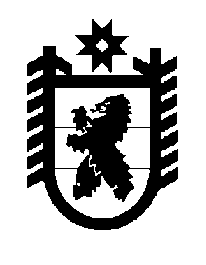 Российская Федерация Республика Карелия    ПРАВИТЕЛЬСТВО РЕСПУБЛИКИ КАРЕЛИЯРАСПОРЯЖЕНИЕот  15 ноября 2017 года № 635р-Пг. Петрозаводск Внести в приложение к распоряжению Правительства Республики Карелия от 10 февраля 2017 года № 75р-П с изменениями, внесенными распоряжениями Правительства Республики Карелия  от 2 марта 2017 года      № 115р-П, от 23 марта 2017 года № 156р-П, от 5 апреля 2017 года № 187р-П, от 15 мая 2017 года № 241р-П, от 1 августа 2017 года № 430р-П, от 2 октября 2017 года № 526р-П, следующие изменения:1) в разделе 2:	цифры «7 819,69» заменить цифрами «8 049,88»;	в пункте 2.1 цифры «1 452,09» заменить цифрами «1 451,81»;дополнить пунктом 2.5 следующего содержания:2) в разделе 8 цифры «230,19» заменить цифрами «0,0».
           Глава Республики Карелия                                                              А.О. Парфенчиков«2.5.Организация гастролей бюджетного учреждения «Государственный Национальный театр Республики Карелия» в г. Владикавказе 230,47»;